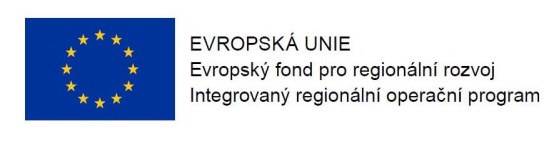 Program semináře pro žadatele k 28. výzvě v IROP,„Specifické informační a komunikační systémy a infrastruktura II.“ Datum:				4. 5. 2016	Místo konání:  	Krajský úřad Středočeského kraje (vchod C Krajského úřadu Středočeského kraje z ulice Preslova, 1. patro, místnost č. 1096), zasedací místnost Zastupitelstva, Zborovská 11, Praha 5Zahájení:			4. 5. 2016, 9:30 hodinPředpokládané ukončení:	13:30 hodin9:00 – 9:30	Prezence účastníků	9:30 – 9:50	Zahájení, představení Integrovaného regionálního operačního programu,
rolí Řídicího orgánu IROP a Centra pro regionální rozvoj České republiky9:50 – 11:15  	28. výzva IROP „Specifické informační a komunikační systémy a infrastruktura II.“ – parametry výzvy, podporované aktivity, způsobilé výdaje, povinné přílohy žádosti o podporu, dotazy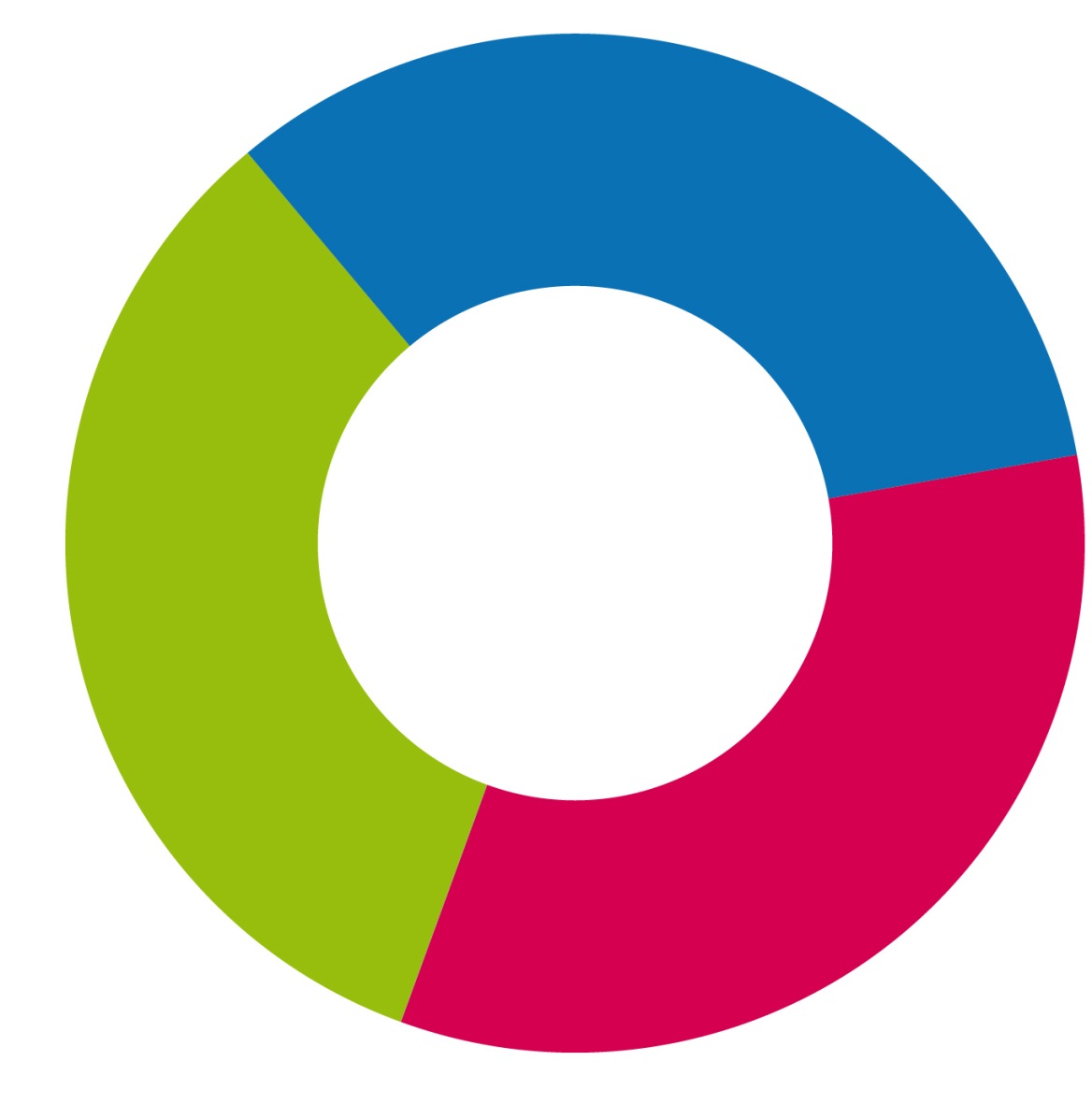 11:15 – 11:30	Přestávka11:30 – 13:00	Základní informace o aplikaci MS2014+, systém hodnocení projektů a další administrace projektu, kontrola výběrových a zadávacích řízení, dotazy13:00 – 13:30	Diskuse             